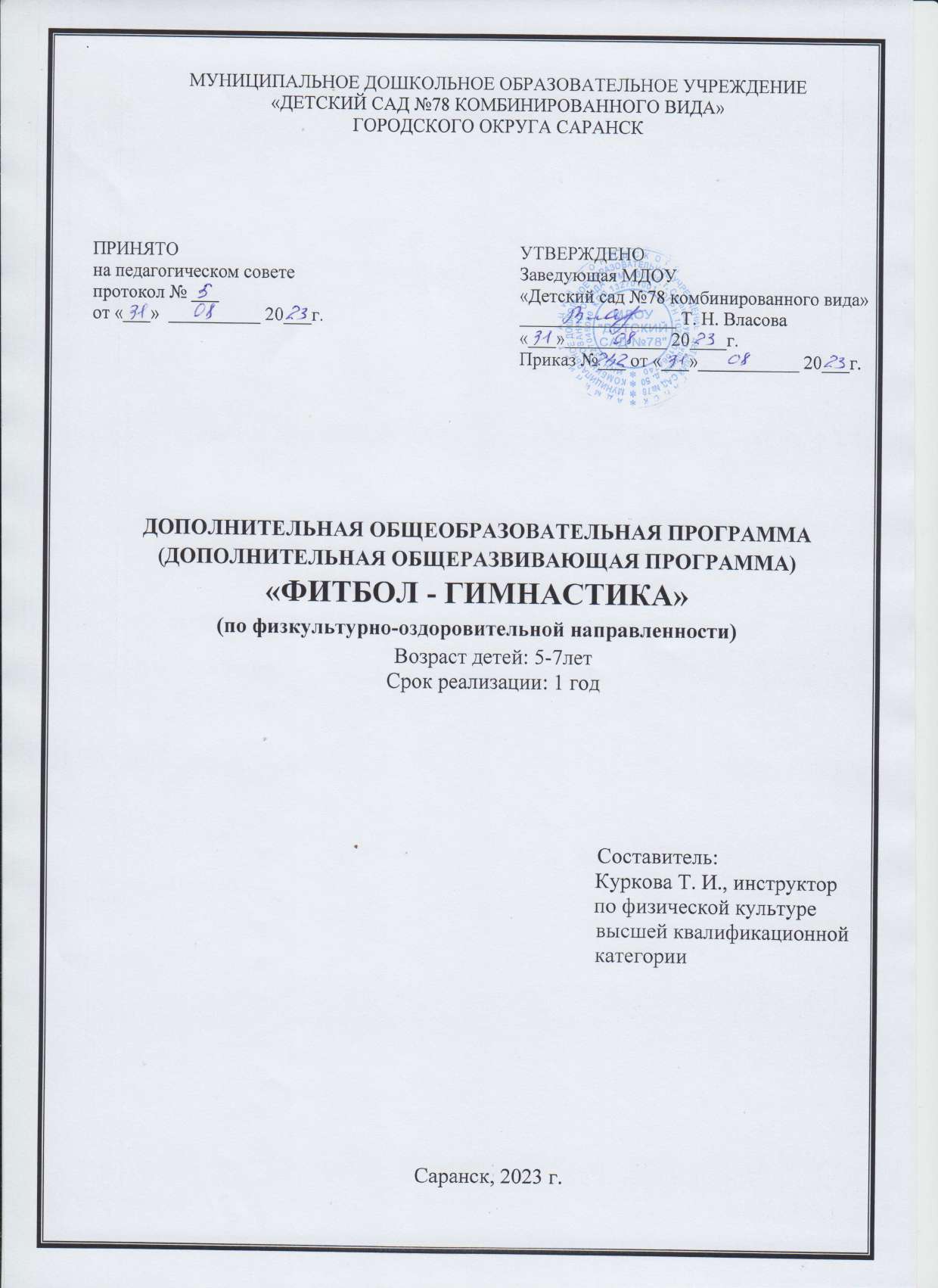 МУНИЦИПАЛЬНОЕ ДОШКОЛЬНОЕ ОБРАЗОВАТЕЛЬНОЕ УЧРЕЖДЕНИЕ«ДЕТСКИЙ САД №78 КОМБИНИРОВАННОГО ВИДА»ГОРОДСКОГО ОКРУГА САРАНСКДОПОЛНИТЕЛЬНАЯ ОБЩЕОБРАЗОВАТЕЛЬНАЯ ПРОГРАММА(ДОПОЛНИТЕЛЬНАЯ ОБЩЕРАЗВИВАЮЩАЯ ПРОГРАММА)«ФИТБОЛ - ГИМНАСТИКА»(по физкультурно-оздоровительной направленности)Возраст детей: 5-7летСрок реализации: 1 год                                                              Составитель:                                                                                    Куркова Т. И., инструктор                                                                                по физической культуре                                                                     высшей квалификационной                                                        категорииСаранск, 2023 г.СОДЕРЖАНИЕПАСПОРТ ПРОГРАММЫПояснительная записка
             Направленность программы кружка «Фитбол - гимнастика» по содержанию является физкультурно-оздоровительной; по функциональному предназначению – досуговой; по форме организации – групповой; по времени реализации – годичный.               Программа разработана с учетом возраста детей, их интеллектуального и психического развития, осознания необходимости вести здоровый образ жизни и укреплять свое здоровье, а также с учетом знаний родителей об укреплении здоровья своих детей.  Новизна. Существует множество программ имеющих физкультурно-оздоровительную направленность. Новизна данной программы заключается в подборе материалов занятий, ориентированных на профилактику детей нашего детского сада.             Программа состоит из двигательных игр и упражнений на мячах фитболах, бесед о здоровом образе жизни, дыхательной гимнастики и других нетрадиционных форм физкультурно-спортивно-оздоровительной работы.  Актуальность программы. Проблема профилактики заболеваний детей является одной из самых актуальных. Именно поэтому утверждение здорового образа жизни подрастающего поколения должно сегодня рассматриваться в практике работы детских садов, как одно из приоритетных направлений гуманизации образования, т.к. от того, насколько успешно удается сформировать и закрепить навыки здорового образа жизни в раннем детстве, зависит в последующем реальный образ жизни и здоровье человека. Важной педагогической задачей должно являться воспитание у детей потребности в здоровье, формировании стремления к здоровому образу жизни.         Данная программа актуальна для нашего детского сада, так как онаразработана в соответствии с целями и задачами детского сада: воспитание нравственно, духовно и физически здорового человека.         Родители зачастую некомпетентны в вопросах укрепления здоровья детей.    В связи с этим все актуальней становится проблема поиска эффективных путей укрепления здоровья ребенка, коррекции недостатков физического развития, профилактики заболеваний и увеличения двигательной активности как мощного фактора интеллектуального и эмоционального развития человека, и прежде всего подрастающего поколения.         Для решения этой проблемы недостаточно традиционных форм и методов работы по физическому развитию дошкольников. Необходимо искать эффективные технологии, способствующие профилактике и коррекции психофизического развития детей. Одной из таких технологий является использование фитбол-гимнастики. Это новое современное направление оздоровительной работы. Фитбол является многофункциональным оборудованием, обеспечивающим решение общеразвивающих и профилактических задач. Фитболы уникальны по своему воздействию на организм дошкольника и вызывают особый интерес. Мяч имеет определенные свойства. Это и размер, и цвет, и запах, и его особая упругость. Совместная работа двигательного, вестибулярного, зрительного и тактильного анализаторов усиливает положительный эффект упражнений с фитболом.                            На занятиях могут одновременно решаться сразу несколько задач: развитие двигательных, музыкально-ритмических, творческих способностей, профилактика нарушений осанки и плоскостопия, повышение физической подготовленности, укрепление здоровья и др.      Оздоровительно-развивающая программа дополнительного образования «Фитбол-гимнастика» относится к физкультурно-спортивной направленности. Поэтому педагоги применяют в своей работе новые подходы к организации занятий физическими упражнениями. Современная физкультура в дошкольном учреждении должна предупреждать заболевания, то есть быть профилактической. На занятиях с ослабленными детьми должны использоваться программы по профилактической физической культуре.      Фитбол («fit» - оздоровление, «ball» - мяч). Фитбол - большой мяч диаметром 45-75 см - который используется в оздоровительных целях.     Благодаря фитбол-гимнастике снижается уровень заболеваемости и повышается уровень физического развития, повышается благотворное влияние на развитие здоровья.Дошкольный возраст является решающим в формировании фундамента физического и психического здоровья. Ведь именно до семи лет идет интенсивное развитие органов и становление функциональных систем организма, закладываются основные черты личности, формируется характер. Образовательная программа дополнительного образования детей 5-7 лет «Фитбол - гимнастика» разработана и составлена на основании директивных и нормативно-правовых документов, регулирующих деятельность учреждений всех типов, реализующих программы дополнительного образования:Конвенция о правах ребёнка.Федеральный закон РФ № 273-ФЗ «Об образовании в Российской Федерации» (1 сентября 2013 года).Санитарно-эпидемиологические требования к устройству, содержанию и организации режима работы ДОУ (СанПиН 2.4.1. 304913)         Педагогическая целесообразность данной образовательной программы обусловлена проведёнными совместно с родителями и медицинским работником детского сада исследованиями состояния здоровья каждого ребенка.         Цель программы:содействие всестороннему гармоничному развитию личности ребенка, укреплению здоровья, развитию двигательных способностей, профилактике и коррекции различных заболеваний, приобщение к здоровому образу жизни.        Задачи программы:Оздоровительные:укреплять здоровье детей с помощью фитбола;развивать силу мышц, поддерживающих правильную осанку;содействовать развитию координационных способностей, функции равновесия, вестибулярной устойчивости;совершенствование функций организма, повышение его защитных свойств и устойчивости к заболеваниям с помощью фитбола;способствовать повышению физической работоспособности занимающихся;Образовательные:формировать у занимающихся знания и общие представления о физической культуре, понятии ЗОЖ, современных направлениях занятий с фитболом, о правилах техники безопасности на занятиях;формировать знания, умения и навыки, необходимые для обеспечения жизнедеятельности в разнообразных условиях жизни, обогащать двигательный опыт;содействовать развитию чувства ритма, музыкального слуха, памяти, внимания, умения согласовывать движения с музыкой.Воспитательные:воспитывать интерес и потребность в физических упражнениях и играх;воспитывать умение эмоционального самовыражения, раскрепощённости и творчества в движениях;содействовать формированию коммуникативных умений (лидерства, инициативы, чувства товарищества, взаимопомощи);способствовать развитию воображения, мышления, познавательной активности;способствовать развитию интереса и потребности к занятиям физическими упражнениями.          Программа создает условия для оздоровления дошкольников посредством занятий фитбол – гимнастикой, процесс которой подчинён общим закономерностям, которые одинаково важны для решения задач оздоровления, обучения, развития и воспитания личности.         Программа сформирована с учетом принципов, составляющих основу ФГОС ДО (Приказ Министерства образования и науки РФ «Об утверждении федерального государственного образовательного стандарта дошкольного образования» от 17.10. 2013 № 1155), которые уточняются в связи со спецификой реализации Программы, а именно принципы:поддержки разнообразия детства, сохранения уникальности и самоценности дошкольного детства как важного этапа в общем развитии человека;полноценного проживания ребёнком всех этапов дошкольного детства, амплификации (обогащения) детского развития;создания благоприятной социальной ситуации развития каждого ребёнка в соответствии с его возрастными и индивидуальными особенностями и склонностями;содействия и сотрудничества детей и взрослых в процессе развития детей и их взаимодействия с людьми, культурой и окружающим миром;приобщения детей к социокультурным нормам, традициям семьи, общества и государства;поддержка инициативы детей в различных видах деятельности;через его включение в различные виды деятельности;учёта этнокультурной и социальной ситуации развития детей.         Кроме общих принципов, сформулированных в ФГОС, можно выделить и специфические принципы, которые отражаются в содержании программы, отражающие закономерности проведения, методики и построения занятий по фитбол - гимнастике. Основанием для их разработки явились, прежде всего, принципы оздоровительной тренировки:Принцип «нагрузки ради здоровья» или принцип управляемости нагрузкой. Он является одним из важнейших принципов оздоровления и его нельзя понимать как минимизацию нагрузки, так как без определенного напряжения, без затрат усилий нельзя не только повысить уровень психофизического потенциала, но и сохранить его. В то же время, физическая нагрузка на занятиях с фитболом не должна быть высокой.Принцип комплексного воздействия на занимающихся отражает комплексность воздействия на психофизическую сферу, функциональные системы, двигательные способности и интеллект.Принцип адекватности и свободы выбора средств для занятий с мячом складывается из разумной обоснованности подбора эффективных средств для решения определенной цели занятия, из адекватности средств индивидуальным особенностям занимающихся и стоящим перед ними конкретным задачам и, в то же время, зависит от интереса и желания занимающихся заниматься именно этим видом упражнений.Принцип эстетической целесообразности. Этот принцип является одним из первых, разработанный в детском фитнесе и занятиях с фитболом. Помимо задач укрепления здоровья, важный мотив для занятий с фитболом– обрести пластику движений и красивую форму тела. Одним из критериев отбора средств для построения фитбол -программ является эстетика движений, их привлекательность для большинства занимающихся, школа движений. Это является особенно важным при составлении детских программ.Принцип психологической регуляции. Реализация этого принципа обусловлена необходимостью снижения уровня тревожности, выведения из стрессового состояния занимающихся, что является крайне важным в современных условиях жизнедеятельности человека. Этот принцип предполагает воздействие средств и методов психорегуляции – специального подбора музыкального сопровождения, интеграции средств танцевальной терапии и др. методик, способствующих релаксации, позволяющих снимать мышечные зажимы, и через коррекцию тела оздоравливать психику занимающихся.Принцип контроля и мониторинга физического состояния занимающихся. Мониторинг проводится с целью определения оздоровительного эффекта от выполнения занимающихся фитбол – гимнастикой, для определения уровня их физического развития, здоровья, внесения дальнейших корректив в программу и получения максимально положительного результата.   Занятия с детьми включают все вышеизложенные принципы, базируются на них, но в силу того, что они имеют свои узко-специфические особенности, отличающие занятия с фитболом с детьми от занятий со взрослыми, используются дополнительные принципы, характерные только для детей. К ним относятся:Принцип игровой и эмоциональной направленности занятия с детьми должны быть интересными, побуждать к активной деятельности, содержать игровые и соревновательные моменты. Это облегчает процесс запоминания, придает тренировочному процессу привлекательную форму, повышает эмоциональный фон, вызывая положительные эмоции;Принцип инициативности и творчества (креативности) предусматривает целенаправленную работу инструктора по применению нестандартных упражнений, творческих игр, направленных на развитие выдумки, творческой инициативы, артистизма и воображения;Принцип самореализации через двигательную деятельность обуславливает самоутверждение ребенка через танец, соревновательные моменты, показательные выступления, содействует раскрепощенности, развивает уверенность в своих силах.Отличительные особенности программыДополнительная общеразвивающая программа составлена с учетом возрастных особенностей детей дошкольного возраста 5-7 лет. Развитие физических способностей детей осуществляется в интеграции учебно-воспитательного процесса (в рамках реализации основной образовательной программы) и дополнительной образовательной программы. программе представлена нетрадиционная форма работы по оздоровлению детей, занятиях на фитболах – больших гимнастических мячах. Фитбол – гимнастика не только благоприятно воздействует на все системы организма ребенка (сердечно-сосудистую, дыхательную, выделительную и т. д.), но и снимает психическое напряжение, повышает умственную и физическую работоспособность, улучшает самочувствие.Содержание программы способствует формированию у детей практических навыков здорового образа жизни, потребности в систематических занятиях физкультурой и спортом, развивать осознанное отношения к своему здоровью, воспитывать умение бережного отношения к своему организму, оценивать себя и свое состояние.Дополнительная общеразвивающая программа направлена на укрепление здоровья, улучшение общей физической подготовленности детей, удовлетворении их биологической потребности в движении, сохранение и развитие природных задатков, а также развитие двигательных способностей в выполнении широкого спектра технических и тактических навыков владения мячом, в соответствии с установкой игровой ситуации. Программа полностью построена на подвижных играх с элементами спорта и игровых упражнениях. Игры, игровые упражнения, включающие самые разнообразные двигательные действия, создают целостную систему обучения, доступную для взрослых и детей. Занятия проводятся эмоционально, с большим использованием игровых упражнений с мячом, игр с предметами, что позволяет дольше поддерживать интерес детей, повышать эффективность и точность выполнения упражнений с мячом. Содержание программы ориентировано на создание у детей хорошей физической подготовки, воспитание нравственно-волевых, моральных качеств, чувства коллективизма.Занятия предусматривают как индивидуальную форму работы, так и действие в микрокомандах – парами, тройками, пятерками, содержание наполнено большим количеством игровых упражнений с мячом, игр с предметами, что позволяет дольше поддерживать интерес детей, повышать эффективность и точность выполнения упражнений.Методическое обеспечение программы          Изучение учебного материала осуществляется в логической последовательности в сочетании взаимосвязанных занятий, которые проводятся один раз в неделю по 25-30 мин., в дни в которые нет образовательной деятельности по физической культуре у детей посещающих кружок.          Занятие подразделяется на 3 части: подготовительную, основную и заключительную. В подготовительной части происходит настрой детей на работу и подготовку организма к основной части тренировки, решается задача воспитания и закрепления навыка правильной осанки. В основной части происходит максимальная нагрузка на организм, способствующая укреплению мышечного корсета и тренировки силовой выносливости мышц, которая должна быть оптимальной для детей. Также решаются задачи развития вестибулярного аппарата, гибкости и подвижности в суставах, воспитания и закрепления навыка правильной осанки. Заключительная часть способствует улучшению восстановительных процессов, воспитанию и закреплению навыка правильной осанки и расслаблению организма.Подготовительная часть (5 мин.)        В подготовительной части выполняются строевые упражнения, ранее освоенные в НОД по физической культуре. Это различные виды ходьбы: обычная ходьба, на носках, на пятках, высоко поднимая колено, приставным шагом левая, затем правая вперёд, приставным шагом левым, затем правым боком и.т.д. Ходьба в обход, по гимнастической скамье, через центр в колонне по одному, по два и.т.д.        В ознакомительный и подготовительный период, ходьба выполняется без мяча с различным положением рук (вверх, за голову, назад в замок, в стороны и.т.д.) в чередовании с остановкой по сигналу принимая основную стойку и с лёгким бегом в обход, через центр, змейкой и.т.д.В основной и заключительный период ходьба выполняется с фитболом в руках (фитбол вверх, вперёд) в чередовании с ходьбой, прокатывая фитбол по гимнастической скамье, с бегом, прокатывая мяч вперёд в обход, через центр, между предметами и.т.д. и с бегом вокруг фитбола, держась одной рукой за мяч, по сигналу меняя направление и руку, а по свитку принимая положение сидя на фитболе. После бега обязательно выполняются дыхательные упражнения, способствующие увеличению подвижности грудной клетки.Основная часть (15-20 мин.)         В основной части занятия в ознакомительный период выполняются различные способы передачи мяча, прокатывания, отбивания, подбрасывания, бросания. Проводится подвижная игра с фитболом, включающая в себя вышеперечисленные упражнения. После подвижной игры проводятся дыхательные упражнения.В остальные периоды в основной части занятия выполняются упражнения в положении стоя, сидя на мяче, лёжа на мяче (на спине и животе), лёжа на спине мяч в ногах, под ногами, подвижные игры с фитболом, в которых предусмотрены правила для фиксации правильной осанки. После статических упражнений и подвижной игры проводятся дыхательные упражнения, способствующие увеличению подвижности грудной клетки.Заключительная часть (5 мин.)          В ознакомительный период, в заключительной части выполняются малоподвижные игры без мяча, дыхательные упражнения стоя, сидя.В остальные периоды выполняются малоподвижные игры с мячом , дыхательные упражнения сидя на мяче, комплексы дыхательных упражнений.В зависимости от поставленных задач на занятиях используются различные методы: словесные, наглядные, практические, чаще всего работа основывается на сочетании этих методов.	Словесные методы: беседы, вопросы, образное слово (стихи, загадки, пословицы), объяснение, напоминание, поощрение, анализ результата собственной деятельности и деятельности сверстников.	Наглядный метод: показ, демонстрация, рисунки и схемы обеспечивают зрительное и слуховое восприятие изучаемого действия.	Практический  метод: повторение  упражнений  с постепенным усложнением условий и повышением нагрузки.Материально - техническое обеспечение1. Флажки 2. Палки гимнастические3. Гантели 4. Скакалки 5. Обручи 6. Скамейки гимнастические 7. Фитбол-мячи8. Мячи большие 9. Мячи средние10. Мячи массажные11. Музыкальный центр Возраст детей участвующих в реализации данной образовательной программы – 5-7 лет.Сроки реализацииУчебный план программы разработан на 1 учебный год. Данный курс состоит из 32 занятий по 25-30 минут каждое. Занятия проводятся 1раза в неделю.Дозировка  упражнений зависит от возраста и уровня подготовленности детей и может составлять от  6-8  раз на этапе разучивания упражнений до 10–12 раз на этапе закрепления и совершенствования комплекса.Формы и режим занятийСодержание программы ориентировано на детей, имеющих отклонения в здоровье, не имеющих  противопоказаний  к  занятиям физкультурой, с учётом рекомендаций медиков и желания  родителей.Состав групп может изменяться по следующим причинам:Смена места жительства.Нежелание родителей занятия детей в данном кружке.Отстранение от занятий медицинским работником. Пополнение новыми детьми.Ведущей формой организации обучения являются, как групповая, так и индивидуальная. Применяется дифференцированный подход к детям, так как в связи с их индивидуальными особенностями, результативность в усвоении материала может быть различной.  Допускается ограничение поставленных задач для детей, испытывающих затруднения. Дифференцированный подход поддерживает мотивацию к занятиям и способствует удержанию желания детей.Основные направления коррекционной  работы:1. Первичная диагностика детей: медицинской сестрой детского сада в начале учебного года  проводится первичная диагностика детей старшей и подготовительной групп с целью выявления отклонений в физическом развитии.	2. Формирование группы детей для коррекционных занятий.3. Подбор упражнений для работы с детьми.4. Сравнительная диагностика.5. Организация работы с родителями:  консультации, практикумы 1 раз в месяц или по запросу родителей.Прогнозируемый (ожидаемый) результатК концу учебного года дети должны:Знать:о фитбол-гимнастике, как части здорового образа жизни;о правильной осанке;на какую группу мышц оказывает воздействие то или иное выполняемое упражнение,Уметь:принимать правильную осанку при выполнении упражнений во всех исходных положениях;выполнять упражнения, направленно воздействующие на формирование правильной осанки и укрепление мышечного корсета;выполнять упражнения на развитие вестибулярного аппарата, гибкости и подвижности в суставах;выполнять дыхательные упражнения, способствующие увеличению подвижности грудной клетки,Владеть: функцией равновесия, гибкости, силовой выносливости мышц брюшного пресса и спины.Формами подведения итогов реализации данной программы являются:диагностика физического развития детей.анализ медицинским работником изменений заболеваемости данными детьми.открытое занятие с показом детьми различных методов оздоровления.Работа с родителями        Для более успешного решения задач по профилактике нарушения осанки посредством фитбол-гимнастики проводится работа с родителями.      Очень важно объединить усилия родителей и педагогов дошкольного учреждения для решения таких сложных задач, как укрепление физического здоровья детей и обеспечение их гармоничного развития. Только при таком условии будут достигнуты эффективные результаты.Работа с родителями включает:родительские собрания и презентации на тему- «Фитбол-гимнастика – залог правильной осанки»  - «Фитбол не просто мяч, а лучший друг!» - «Как правильно подобрать фитбол»Показательные занятия и мастер-классы по фитбол-гимнастике.Оформление наглядного материала:- как правильно подбирать фитбол- как правильно принимать  различные положения на фитболе- как хранить фитболКомплексы игровых упражнений и подвижные игры, которые можно применять в домашних условиях и.т.д.Комплексно-тематический план дополнительнойобщеобразовательной программы «Фитбол - гимнастика»октябрь-ноябрьУчебно-тематический план дополнительной общеобразовательной программы «Фитбол-гимнастика»Перспективное планированиедополнительной общеобразовательной программы«Фитбол - гимнастика»Список используемой литературыДетство: Примерная основная общеобразовательная программа дошкольного образования / авт. Т.И. Бабаева, А.Г. Гогоберидзе, З.А. Михайлова, и др..- СПб.: ООО «ИЗДАТЕЛЬСТВО «ДЕТСТВО-ПРЕСС», 2011.Двигательная активность ребенка в детском саду / М.А. Рунова. – М.: Мозаика-синтез, 2000.Лечебная физкультура для дошкольников / О.В. Козырева. – М.: Просвещение, 2003.Нетрадиционные занятия физкультурой в дошкольном образовательном учрежлении / Н.С. Галицына. – М.: Скрепторий, 2004.Подвижные игры и игровые упражнения для детей 5-7 лет / Л.И. Пензулаева. – М.: Владос, 2002.Физкультурное и спортивно-игровое оборудование для дошкольных образовательных учреждений / Т.И. Осокина, Е.А. Тимофеева, М.А. Рунова. – М.: Мозаика-синтез, 1999.Физическая культура – дошкольникам / Л.Д. Глазырина. – М.: Владос, 2004.Физическая культура в старшей  группе детского сада / Л.Д. Глазырина. – М.: Владо	с, 2005.Физическая культура в подготовительной  группе детского сада / Л.Д. Глазырина. – М.: Владос, 2005.С физкультурой дружить - здоровым быть / М.Д. Маханева. – М.: ТЦ «Сфера», 2009.Физическое развитие и здоровье детей 3-7 лет / Л.В. Яковлева, Р.А. Юдина. – М.: Владос, 2003.Шарманова С.Б. и Фёдоров А.И. «Профилактика  и коррекция плоскостопия у детей дошкольного и младшего школьного возраста» М.: Мозаика-синтез, 2010.ПРИНЯТО                                                             на педагогическом совете                            протокол № ___                                                         от «___»  __________ 20___г. УТВЕРЖДЕНО                                                     Заведующая МДОУ                                                «Детский сад №78 комбинированного вида» _________________ Т. Н. Власова«___»___________ 20____г.                                        Приказ №___ от «___»___________ 20___г.1.Паспорт программы2. Пояснительная записка3.Учебно-тематический план4.Содержание изучаемого курса5.Методическое обеспечение дополнительной образовательной программы6.Список литературы7Приложения Наименование программыДополнительная образовательная программа «Фитбол-гимнастика»(далее - Программа)Руководитель программыИнструктор по физической культуре высшая квалификационная категория Куркова Татьяна ИвановнаОрганизация-исполнительМДОУ «Детский сад №78 комбинированного вида» г.о. СаранскАдрес организацииисполнителяг. Саранск ул. Пушкина, д.50Цель программыСодействие всестороннему гармоничному развитию личности ребенка, укреплению здоровья, развитию двигательных способностей, профилактике и коррекции различных заболеваний, приобщение к здоровому образу жизни.Направленность программыфизкультурно-оздоровительнаяСрок реализации программы 2 годВид программыУровень реализации программы адаптированная   дошкольное  образованиеСистема реализации контроля за исполнением программыкоординацию деятельности по реализации программы осуществляет администрация образовательного учреждения;практическую работу осуществляет педагогический коллективОжидаемые конечные результаты программыК концу учебного года дети должны:Знать:о фитбол-гимнастике, как части здорового образа жизни;о правильной осанке;на какую группу мышц оказывает воздействие то или иное выполняемое упражнение,Уметь:принимать правильную осанку при выполнении упражнений во всех исходных положениях;выполнять упражнения, направленно воздействующие на формирование правильной осанки и укрепление мышечного корсета;выполнять упражнения на развитие вестибулярного аппарата, гибкости и подвижности в суставах;выполнять дыхательные упражнения, способствующие увеличению подвижности грудной клетки,Владеть: функцией равновесия, гибкости, силовой выносливости мышц брюшного пресса и спины.неделяназвание темыколичество занятийдаты проведения1-2Диагностика23-4«Знакомство с фитболом»21-23-4«Веселый фитбол»4декабрь-январьдекабрь-январьдекабрь-январьдекабрь-январь1-23-4«Полоса препятствий»41-23-4«По ровненькой дорожке»4февраль-мартфевраль-мартфевраль-мартфевраль-март1-23-4«Лягушки-попрыгушки»41-23-4«Веселый фитбол»4апрель-майапрель-майапрель-майапрель-май1-23-4«Веселые гонки»41-2«В гости к солнышку»23-4Диагностика2№ п/пНаименование разделов и темКоличество часовКоличество часоввсеговсеготеорияпрактикакол-воминтеорияпрактика1Диагностика26020 мин.40 мин.2Обучение разнообразным положениям при выполнении упражнений26020 мин.40 мин.3Закрепление правильной осанки при выполнении упражнений для рук 39030 мин60 мин.4Закрепление правильной осанки при выполнении упражнений для ног39030 мин60 мин.5Закрепление упражнений на сохранение равновесия на фитболе4120          40 мин80 мин.6Закрепление выполнения упражнений в расслаблении мышц на фитболе515050 мин100 мин.7Совершенствование выполнения комплексов ОРУ на фитболе618060 мин120 мин.8Совершенствование выполнения упражнений на растягивание с использованием фитболов412040 мин80 мин.9Совершенствовать качество выполнения упражнений в равновесии26020 мин40 мин.10 Диагностика13010 мин20 мин.Всего32960320640Нед.№ п/птема занятияцелиметоды и приемыматериалыоктябрьоктябрьоктябрьоктябрьоктябрьоктябрь1-21-2ДиагностикаОбучать основным видам движений в игровой форме, развивать координацию движений, ориентировку в пространстве, выносливость, учить выполнять правила игры.словесные, наглядные,практические, игровые.3-43-4Знакомство с фитболомРазвивать ловкость; прыгучесть; точность движений; глазомер; способность воспитывать выносливость; воспитывать интерес к совместным коллективным действиям.словесные, наглядные,практические, игровыеМодули, мячи фитболы по количеству детейноябрьноябрьноябрьноябрьноябрьноябрь1-21-2Веселый фитболРазвивать ловкость и координацию движений в упражнении с мячом фитболом; способствовать развитию прыгучести и равновесия; воспитывать умение действовать в коллективе.словесные, наглядные,практические, игровыеФитболы по количеству детей, модули, мячи3-43-4Веселый фитболОбучать основным видам движений в игровой форме, развивать координацию движений, ориентировку в пространстве, выносливость, учить выполнять правила игрысловесные, наглядные,практические, игровыеМячи фитболы по количеству детей декабрьдекабрьдекабрьдекабрьдекабрьдекабрь1-21-2Полоса препятствийЗакреплять основные виды движений в игровой форме, развивать координацию движений, ориентировку в пространстве, выносливость, учить выполнять правила игры.словесные, наглядные,практические, игровыеФитболы по количеству детей, модули, мячи,кегли3-43-4Полоса препятствий Развитие волевых и физических качеств детейсловесные, наглядные,практические, игровыеМячи фитболы, ленточки по количеству детей, обручи 10 шт.январьянварьянварьянварьянварьянварь1-21-2По ровненькой дорожкеОбучать основным видам движений в игровой форме, развивать координацию движений во время тренировки с фитболом, ориентировку в пространстве, выносливость, учить выполнять правила игрысловесные, наглядные,практические, игровыеМячи по количеству детей, массажная дорожка,фитболы3-43-4По ровненькой дорожкеОбучать основным видам движений в игровой форме, развивать координацию движений, ориентировку в пространстве, выносливость, учить выполнять правила игрысловесные, наглядные,практические, игровыеФитболы, гимнастические роликифевральфевральфевральфевральфевральфевраль1-21-2Лягушки - попрыгушкиРазвивать ловкость и координацию движений в упражнении с фитболом. словесные, наглядные,практически, игровыеФитболы, кегли3-43-4Способствовать воспитанию скоростно-силовых качеств, гибкости, ловкости, выносливостисловесные, наглядные,практически, игровыеБатут, бубен, мячи по количеству детеймартмартмартмартмартмарт1-21-2Веселый фитбол Закреплять  основные виды движений в игровой форме, развивать координацию движений, ориентировку в пространствесловесные, наглядные,практически, игровыеФитболы, массажная дорожка, флажки3-43-4Закрепить упражнения на фитболе во время движения.словесные, наглядные,практически, игровыеМодули, обручи 3 шт., гимнастические палкиапрельапрельапрельапрельапрельапрель1-21-2Веселые гонкиРазвивать ловкость; прыгучесть; точность движений; глазомер; способность воспитывать выносливость; воспитывать интерес к совместным коллективным действиямсловесные, наглядные,практически, игровыеОбручи по количеству детей, мячи фитболы3-43-4Обучать основным видам движений в игровой форме, развивать координацию движенийсловесные, наглядные,практически, игровые массажная дорожка, гимнастическая скамейкамаймаймаймаймаймай1-21-2В гости к солнышкуУчить устойчивому положению на фитболе .словесные, наглядные,практически, игровыеФитболы, бубен3-43-4ДиагностикаДиагностикаДиагностикаДиагностика